Session 2 and 3Writing notes.You may read or watch quite a lot to make a short note.This is such an important skill.Please try hard to only write down key words and not copy full sentences. (Then when you write your report it will be in your own words).Example: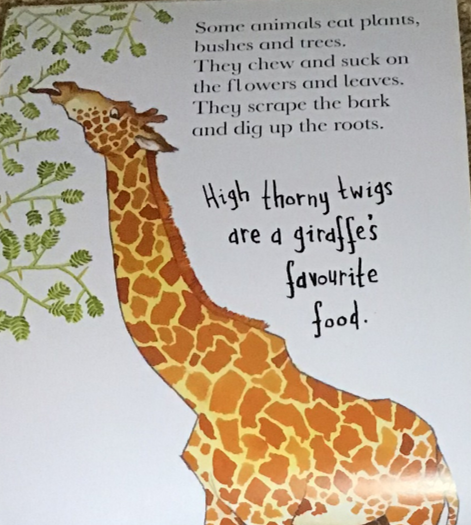 Giraffe food:High thorny twigsUse the following template or draw your own boxes on a sheet of paper, to record facts about an animal of your choice.If you are looking on the internethttps://kids.nationalgeographic.com/animalshttps://www.sciencekids.co.nz/sciencefacts/animalsare useful.You could use the information on ankylosaurs in session 1 or butterflies on the attached file.You might include the following categories:Appearance (what they look like)FoodBabiesHabitat (where they live)BehaviourPredatorsFun factsRead on for an example about giraffes.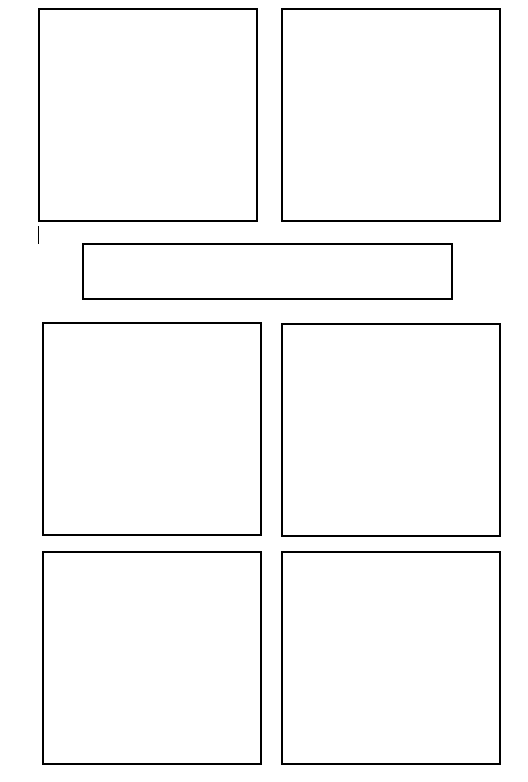 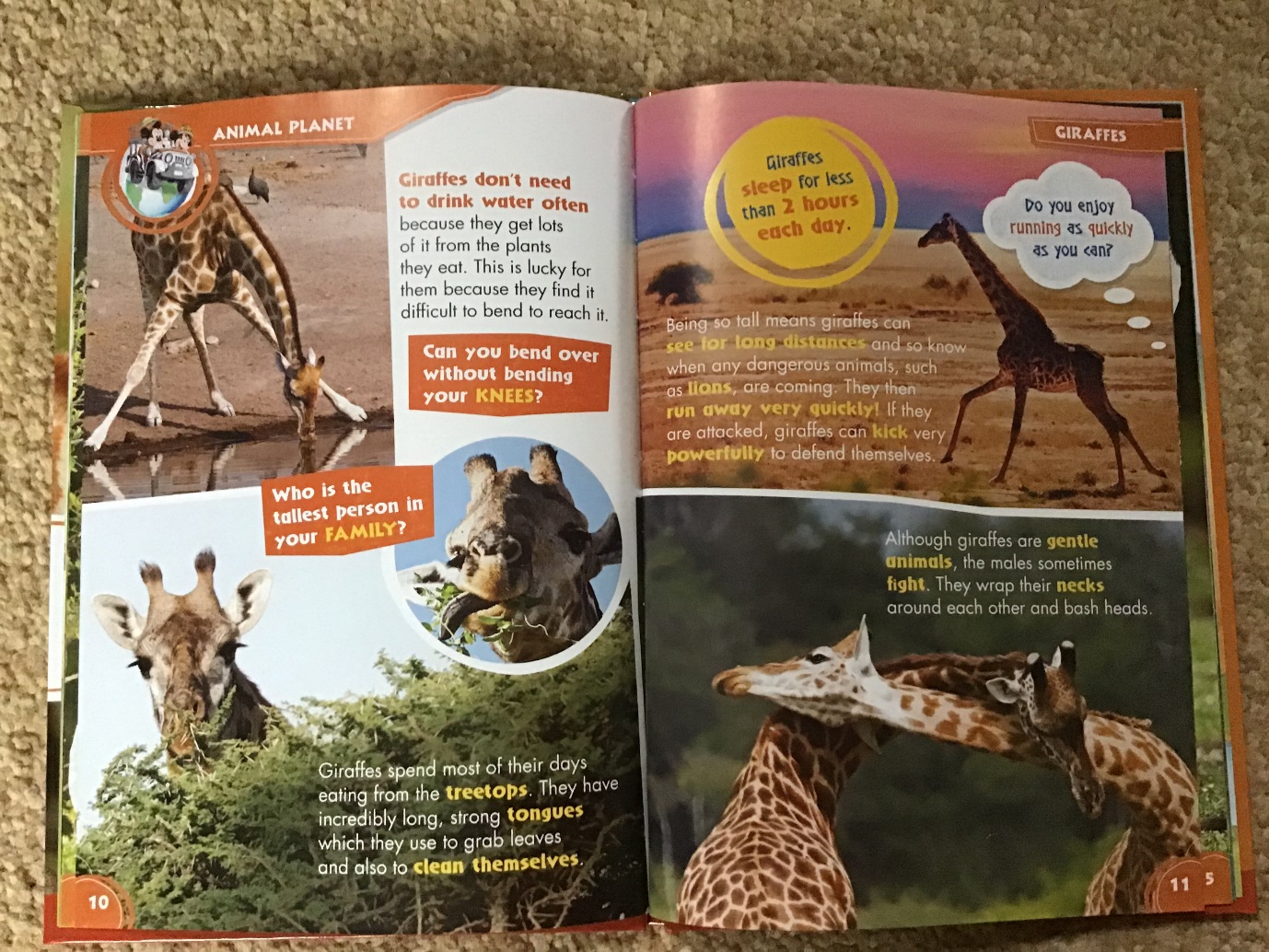 Sometimes you might make notes from what you see in the picture instead of the writing.The writing doesn’t say about the colour or pattern.The writing doesn’t say about the colour of the giraffe’s tongue.These are still useful observations for describing a giraffe.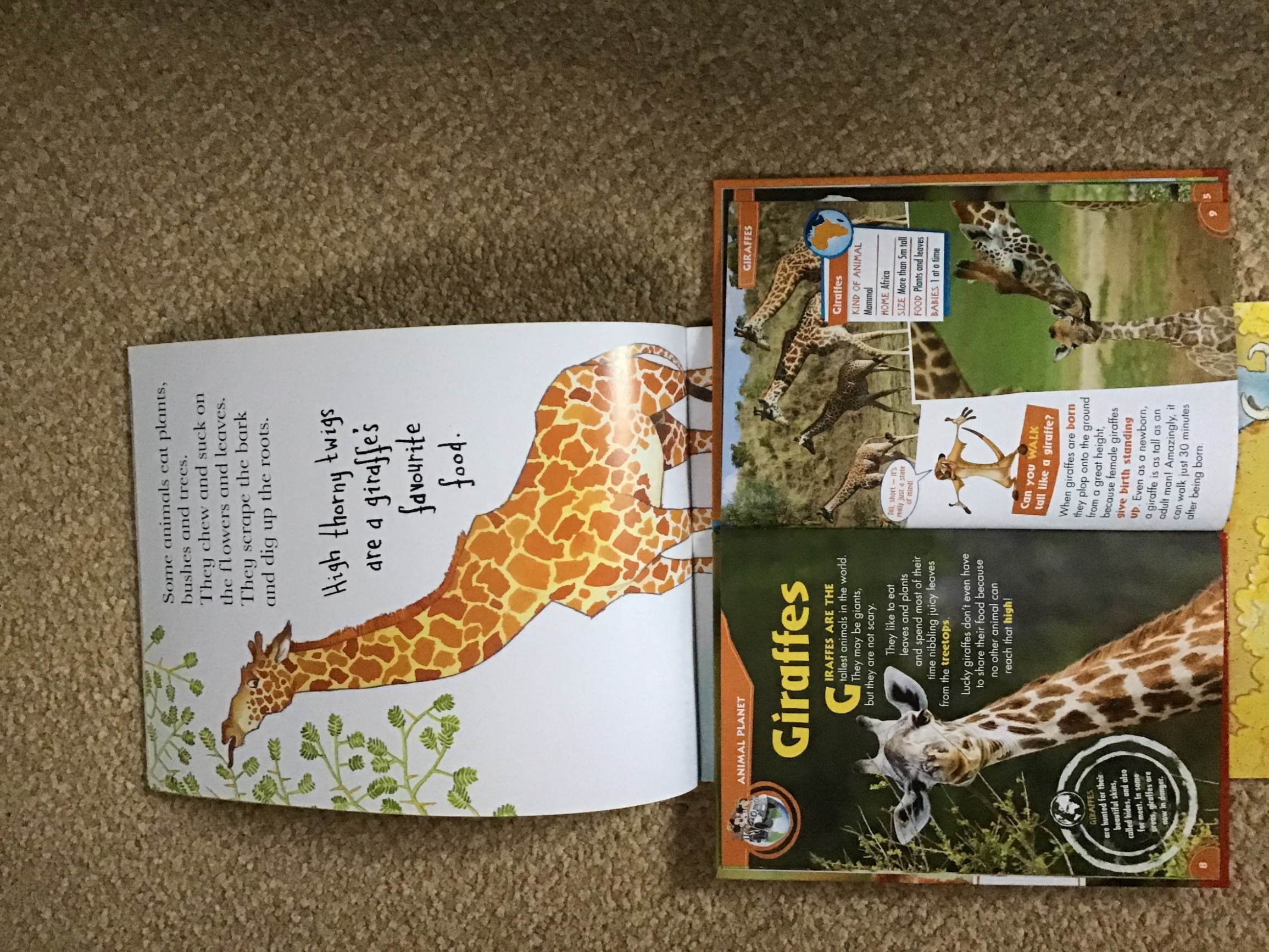 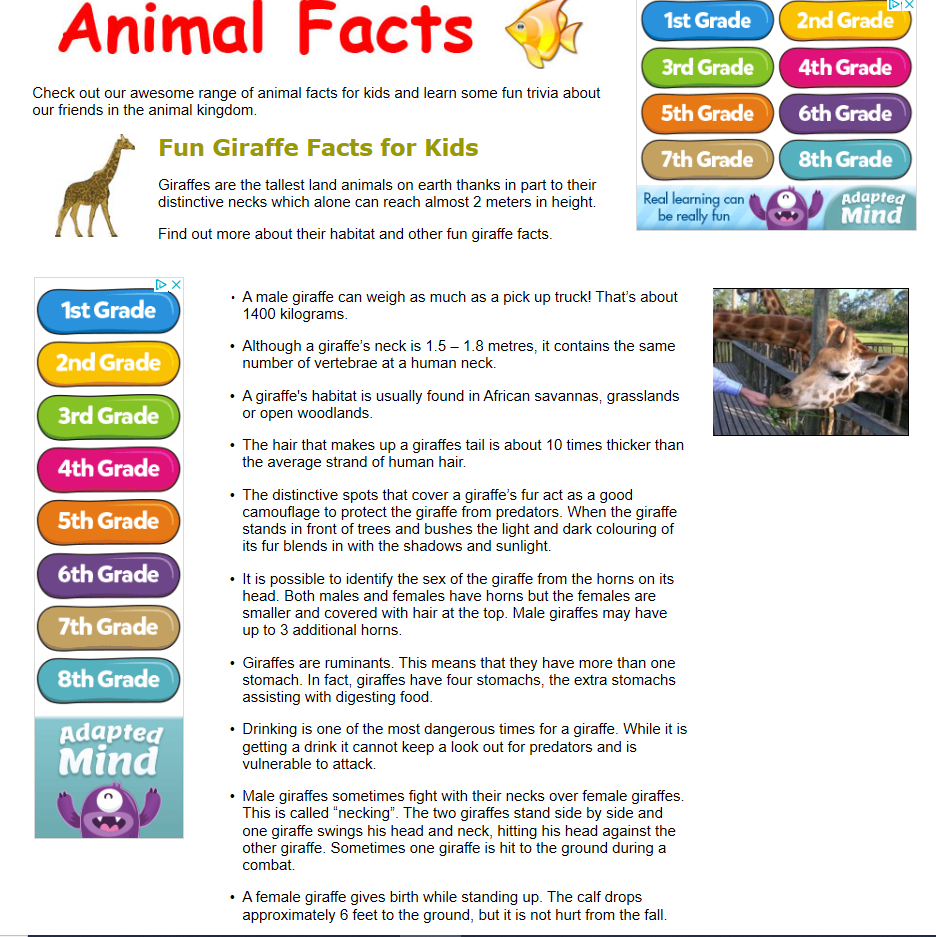 https://www.sciencekids.co.nz/sciencefacts/animals/giraffe.html